Dart Sample Please read carefully and watch the video on the website: epting.weebly.comGo under Level 1 textiles, class information, skirts.1. Print out pattern piece2. Take a piece of WOVEN fabric (stocking fabric, pillow or PJ fabric), pin pattern to fabric and cut3. Using one of the Marking techniques, transfer the markings of the two darts onto the WRONG side of the fabric.Starting with the single bust dart1. Fold the fabric good sides together so that the wide end of the dart matches.                                      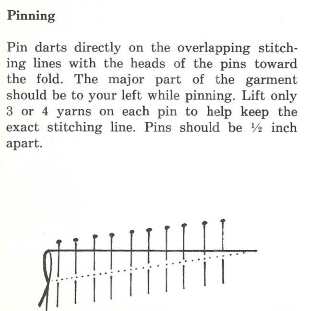 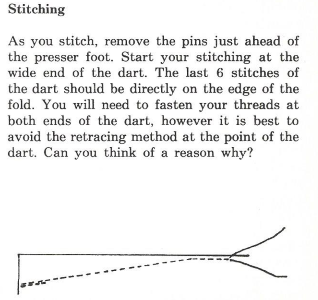 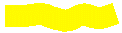 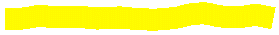 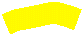 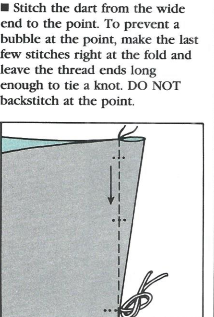 2. Pressing your dart – how to and direction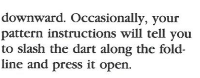 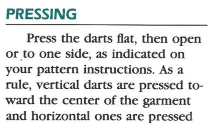 3. Direction of how to press your dart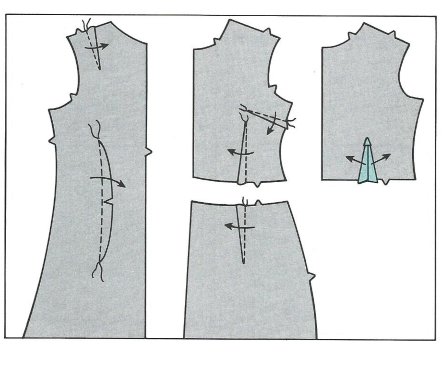 Double Dart – how to sewPin your double dart the same way – ensuring that the pins go through the marking lines.Sewing – start in the middle and sew to one end, exactly like you did in the single dart.  Then repeat but sew the other way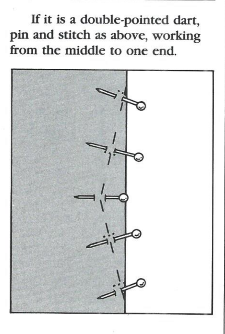 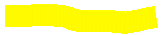 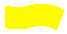 